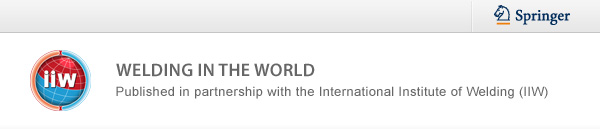 Dear Reader,We are pleased to deliver your requested table of contents alert for Welding in the World. Volume 67, Issue 4 is now available online.Additive Manufacturing Processes and Performance